Fiche d’inscription et conventionL’entreprise, en concourant à ce présent appel à candidatures, s’engage sur l’honneur à ne pas faire l’objet d’un redressement judiciaire, à être à jour dans ses cotisations fiscales et sociales et à ne pas faire l’objet de poursuites administratives ou pénales. L’entreprise s’engage également sur l’honneur à respecter toutes les conditions reprises dans le règlement du présent appel à candidatures.L’entreprise déclare faire acte de candidature au présent appel à candidatures « I Wood Create » organisé par les opérateurs partenaires de ProFilWood dans le cadre d’un accompagnement pour concevoir et développer, à l’aide d’un designer professionnel, de nouveaux produits à base de bois d’origine locale.Je déclare avoir pris connaissance du règlement joint et en accepter et respecter les conditions.Fait à………………………………………………………………………………………., le ……………………………………….Signature du dirigeant avec la mention « Lu et approuvé » :Cachet de l’entreprise :Fiche projetVotre activitéCet appel à candidatures a été créé pour accompagner dans leurs démarches les entreprises de 1ère et de 2nde transformation qui souhaitent développer de nouveaux produits à base de bois d’origine locale, concrétiser de nouvelles idées, améliorer un produit existant (design, ergonomie, matériau, etc.), élargir leur offre ou, plus largement, intégrer le design comme outil de stratégie de développement ou de commercialisation.  Les entreprises retenues seront accompagnées et soutenues depuis la mise en relation avec un designer répondant aux besoins et critères de l’entreprise jusqu’à la phase de commercialisation et de promotion du produit conçu. Décrivez votre activité en précisant votre zone de chalandise, vos produits, vos spécificités, votre clientèle.………………………………………………………………………………………………………………………………………………………………………………………………………………………………………………………………………………………………………………………………………………………………………………………………………………………………………………………………………………………………………………………………………………………………………………………………………………………………………………………………………………………………………………………………………………………………………………………………………………………………………………………………………………………………………………………………………………………………………………………………………………………………………………………………………………………………………………………………………………………………………………………………………………………………………………………………………………………………………………………………………………………………………………………………………………………………………………………………………………………………………………………………………………………………………………………………………………………………………………………………………………………………………………………………………………………..…….……………………………………………………………………………………………………………………………………………………………………………………………………………………………………………………………………………………………………………………………………………………………………………………………………………………………………… Énumérez les essences de bois transformées au sein de votre entreprise en précisant votre zone d’approvisionnement et/ou vos fournisseurs pour chaque essence.Votre projet Développez et précisez votre idée ou projet en fonction de son stade de développement.□ Absence d’idée ou de projet ;□ Idée ou projet à préciser ;□ Idée ou projet défini à concevoir ;□ Produit existant à redessiner et/ou améliorer (design, matériau, etc.) ;□ Gamme de produits à élargir ;□ Autre (Précisez : …………………………………………………………………………………………………)Précisez :………………………………………………………………………………………………………………………………………………………………………………………………………………………………………………………………………………………………………………………………………………………………………………………………………………………………………………………………………………………………………………………………………………………………………………………………………………………………………………………………………………………………………………………………………………………………………………………………………………………………………………………………………………………………………………………………………………………………………………………………………………………………………………………………………………………………………………………………………………………………………… Avez-vous déjà eu recours à un designer pour concevoir ou confirmer un produit ? Si oui, précisez.□ Oui	□ Non……………………………………………………………………………………………………………………………………………………………………………………………………………………………………………………………………………………………………………………………………………………………………………………………………………………………………………………………………………………………………………………………………………………………………………………Vos motivations Expliquez succinctement votre intérêt et motivation à collaborer avec un designer ? …………………………………………………………………………………………………………………………………………………………………………………………………………………………………………………………………………………………………………………………………………………………………………………………………………………………………………………………………………………………………………………………………………………………………………………………………………………………………………………………………………………………………………………………………………………………………………………………………………………………………………………………………………………………………………………………………………………………………………………………………………………………… Avez-vous des attentes complémentaires à l’égard de cet appel à candidatures et de son accompagnement ?…………………………………………………………………………………………………………………………………………………………………………………………………………………………………………………………………………………………………………………………………………………………………………………………………………………………………………………………………………………………………………………………………………………………………………………………………………………………………………………………………………………………………………………………………Les organisateurs se réservent le droit de compléter ces informations par un entretien supplémentaire.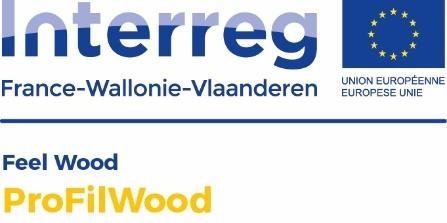 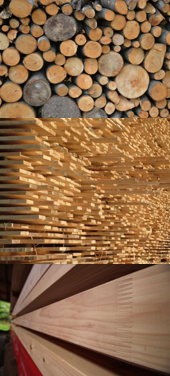 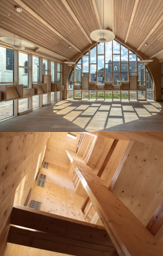 Organisé par :Organisé par :Organisé par :Organisé par :Organisé par :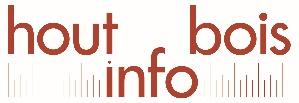 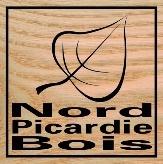 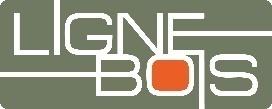 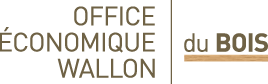 Co-financeurs :Co-financeurs :Co-financeurs :Co-financeurs :Co-financeurs :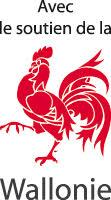 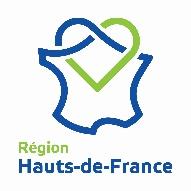 Avec le soutien du Fonds Européen de Développement RégionalAvec le soutien du Fonds Européen de Développement RégionalAvec le soutien du Fonds Européen de Développement RégionalAvec le soutien du Fonds Européen de Développement RégionalAvec le soutien du Fonds Européen de Développement RégionalENTREPRISEENTREPRISERaison sociale :Numéro d’entreprise / SIRET :Secteur d’activité :Date de création :Statut juridique :Chiffre d’affaires (2017) :Nombre de salariés :Adresse :Code postal :Ville / Pays :Site internet :DIRIGEANTDIRIGEANTNOM / Prénom :RESPONSABLE DU DOSSIERRESPONSABLE DU DOSSIERNOM / Prénom :Fonction :Email :Téléphone :Téléphone portable / GSM :Essences transforméesZone d’approvisionnement et/ou fournisseurs